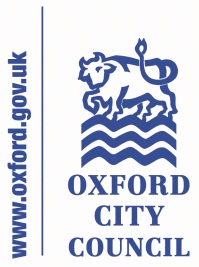 Anti-Money Laundering Policy & ProceduresCONTENTSSECTION A – Anti-Money Laundering Policy					1.	Introduction……………………………………………………….…….......32.	Aims………………………………………………………….………….......33.	Objectives & Duties………………………………………….…….…...….4	4.	Policy Scope…………………………………………………….…….……45	Legal Framework…………………………………………………….…….56	Interaction with Other Council Policies and	External Documents………………………………………………………57	Roles & Responsibilities………………………………………………….58	Monitoring & Review………………………………………………………7SECTION B –Definitions	9	Anti-Money Laundering Definition………………………………………8SECTION C – Anti-Money Laundering Procedures - What You Need To Do							10	Reporting Suspicions of Money Laundering……………………..…...1011	Record Keeping Procedures………………………………….…….…..1012	Guidance for Cash Payments…………………………………………..1013	Further Information………………………………………………………11Appendix 1 –	 Reporting Advice………………………………………………...12Appendix 2 –	 Reporting Suspicions Flowchart………………………………17Appendix 3 -  Report to Money Laundering Reporting Officer form………..18Section A – Anti-Money Laundering PolicyIntroduction
In carrying out their functions and responsibilities, Oxford City Council wishes to promote a culture of openness and fairness and expect all those who work for and with the Council to adopt the highest standards of propriety and accountability.The purpose of this policy is to clearly state the duty and responsibilities of all Council employees, members and volunteers working for or on behalf of Oxford City Council in relation to anti-money laundering.This policy supports the Oxford City Council Corporate Plan objective for an efficient and effective council. AimsThrough this policy and associated procedures, Oxford City Council aims to;Meet anti-money laundering legal requirements and associated regulations.Ensure staff are aware and understand the Anti-Money Laundering legal requirements, offences, background, process and expectations set down in this policy – with appropriate support to ensure that the policy is complied with. Ensure the Council has robust, risk-based processes that are effectively and consistently followed, to understand with whom we are dealing and any money laundering risks they may represent.Ensure money laundering suspicions are proactively and immediately reported.Maintain comprehensive records of anti-money laundering checks and concerns.Guard against Oxford City Council becoming involved in money laundering, thereby ensuring the safeguarding of public money.Objectives & Duties	Not all of the Oxford City Council’s business is “relevant” as set out in 	legislation, which is aimed primarily at the regulated sector. It applies mainly 	to the accountancy and audit services carried out by Financial Services and 	the risk may be at its greatest in regard to certain property transactions. 	However, all Council employees should have due regard to this policy, 	particularly those involve in any type of financial transaction. The purpose 	of 	the policy is to protect both employees and the organisation, and minimise 	the risk of breaches of legislation.	In order to achieve the aims of this policy, and to ensure compliance with 	legislation,  Oxford City Council the city council has established internal 	processes, procedures and duties to prevent the use of its services for 	money laundering. These include:Clear lines of accountability within the Council for anti-money launderingThe appointment of a Money Laundering Reporting Officer (“MLRO”) to receive disclosures from employees, contractors and Members of suspected money laundering activity. A documented process to require the reporting of suspicions of money laundering. The establishment and maintenance of client identification requirements in certain circumstancesThe establishment and maintenance of record keeping requirements.Communication with all employees, members and volunteers to ensure they are aware of their responsibilities and how to act in ways that protects them from money laundering.The training of relevant staff in how to recognise and deal with transactions 	which may be related to money laundering.Policy Scope 	This policy and procedures apply to all city council employees, which include 	contractors and agency staff.	This policy and procedures apply to all elected Councillors, also known as 	Members. 	This policy and procedure also applies to any person volunteering for Oxford 	City Council. 	This policy does not cover companies which are wholly owned by Oxford City 	Council. In these scenarios, separate policies exist which are specifically 	tailored to those entities.Legal FrameworkThis policy has been developed in accordance with the principles established by relevant legislation and guidance. New obligations were imposed byThe Sanctions and Anti-Money Laundering Act 2018Criminal Finances Act 2017The Proceeds of Crime Act 2002 The Terrorism Act The Money Laundering, Terrorist Financing and Transfer of Funds (Information on Payer) Regulations 2017This legislation sets out the definition of money laundering and the range of activities caught by the statutory control framework. In particular, the legislation imposes a duty to report suspicions of money laundering and sets out the criminal sanctions imposed for failure to do so. Interaction with other council policies and external documents The Policy should be read alongside Anti-Bribery, Fraud and Corruption Policy Employee Code of conduct Member’s Code of Conduct Whistle Blowing PolicyRoles & Responsibilities7.1	All Employees, members and volunteers are responsible for carrying out their 	duties in a way that prevents money laundering as follows:To be alert to where the OCC may be targeted by individuals or businesses trying to launder the proceeds of crime;To avoid alerting anyone dealing with OCC that you have a suspicion they may be attempting to launder, or have laundered, the proceeds of crime; andTo report any suspicions of money laundering to OCC’s MLRO using the specified documentation7.2	It is not your responsibility to decide whether a suspicious transaction 		actually constitutes money laundering. 7.3	Failure to comply with the procedures set out in this Policy may lead to 	disciplinary action being taken in accordance with the Council’s Disciplinary 	Policy. 7.4     The Designated MLRO	Oxford City Council has nominated the Section 151 Officer to be the MLRO, 	and to be responsible for anti-money laundering measures within OCC. This 	includes responsibility for: Compliance with legislation and regulatory guidance;Ensuring compliance with OCC Anti-Money Laundering Policy;Ensuring relevant staff receive training;Deciding whether a suspicious activity report requires disclosure 		to the National Crime Agency (“NCA”) and ensuring that all necessary 	disclosures to the NCA are made as quickly as 	possible.7.5     The current MLRO is Nigel Kennedy who can be contacted on 01865 252708 	or at nkennedy@oxford.gov.uk.7.6	In the absence of the MLRO, or in instances where it is suspected that the 	MLRO themselves are involved in suspicious transactions, concerns should 	be raised with the Deputy MLRO, Scott Warner, Investigation Manager who 	can be contacted on 01865 252158 or at swarner@oxford.gov.uk7.7	It is the MLRO’s sole responsibility to ensure that OCC is compliant with the 	relevant legislation and regulatory guidance. No responsibility for this will at 	any time will be delegated to any other Officer.Other Responsible Officers7.8	The Investigations Team Manager	Responsible for ensuring this policy is up to date and that a system is in place 	to ensure that managers are informed about their duties in relation to this 	policy.  7.9	All Heads of Service Must ensure that their employees, members and volunteers comply with the Anti-Money Laundering Policy and Procedures and attend relevant training sessions7.10	All Line Managers 	Are responsible for ensuring that their contractors, employees, members and 	volunteers dealing with the receipt of funds or having contact with the public 	are aware of this policy and given appropriate support and training to fulfil the 	requirements of this policy. 7.11	Audit & Governance Committee	To acknowledge and approve the policy as fit for purpose.8	Monitoring & Review  The risk to the council of contravening the anti-money laundering legislation will be assessed on a periodic basis, or as required by legislative updatesThe adequacy and effectiveness of the Anti-Money Laundering Policy will be reviewed in light of such assessments.This policy will be reviewed every 2 years, with significant revisions subject to the Council’s Audit & Governance Committee clearance process.  A periodic review of compliance will be undertaken as part of the provision of the Internal Audit function, as determined by a strategic risk assessment, and appropriate work plan response. Section B –Definitions			 9	Anti-Money Laundering definitionMoney laundering describes offences involving the integration of the proceeds of crime, or terrorist funds, into the mainstream economy.Such offences are defined under the Proceeds of Crime Act 2002 as the following ‘prohibited acts’: Concealing, disguising, converting, transferring or removing criminal property from the UKBecoming involved in an arrangement which an individual knows or suspects facilitates the acquisition, retention, use or control of criminal property by or on behalf of another personAcquiring, using or possessing criminal propertyDoing something that might prejudice an investigation e.g. falsifying a documentFailure to disclose one of the offences listed above, where there are reasonable grounds for knowledge or suspicionTipping off a person(s) who is or is suspected of being involved in money laundering in such a way as to reduce the likelihood of or prejudice an investigation. The Terrorism Act 2000 made it an offence of money laundering to become concerned in an arrangement relating to the retention or control of property likely to be used for the purposes of terrorism, or resulting from acts of terrorism. Although the term ‘money laundering’ is generally used to describe the activities of organised crime, for most people it will involve a suspicion that someone they know, or know of, is benefiting financially from dishonest activities. Potentially very heavy penalties (unlimited fines and imprisonment up to fourteen years) can be handed down to those who are convicted of one of the offences above.Money laundering is the process of channelling ‘bad’ money into ‘good ‘money in order to hide the fact the money originated from criminal activity. Money laundering often occurs in three steps: first, cash is introduced into the financial system by some means ("placement"), the second involves a financial transaction in order to camouflage the illegal source ("layering"), and the final step entails acquiring wealth generated from the transactions of the illicit funds ("integration"). Most money laundering offences concern far greater sums of money since the greater the sum of money obtained from a criminal activity, the more difficult it is to make it appear to have originated from a legitimate source or transaction.Whilst the risk to OCC of contravening the legislation is low, it is extremely important that all employees, contractors and Members are familiar with their legal responsibilities: serious criminal sanctions may be imposed for breaches of the legislation. A key requirement is for employees and contractors to promptly report any suspected money laundering activity to the MLRO.Section C – Anti-money laundering procedures - what you need to doThis section sets out the range of work that supports the implementation of the policy10	Reporting Suspicions of Money LaunderingThe concept of a ‘suspicion’ of money laundering features a number of times in the legislation and regulatory guidance but is not defined. The courts have defined it as being beyond mere speculation, being based on some foundation. For a transaction to be suspicious, the exact nature of the criminal offence need not be certain.Where you know or suspect that money laundering activity is taking/has taken place, or become concerned that your involvement in a matter may amount to a prohibited act under sections 327 – 329 of the Proceeds of Crime Act 2002 (as amended), you must disclose this as soon as practicable to the MLRO. The disclosure should be within “hours” of the information coming to your attention, not weeks or months later. SHOULD YOU NOT DO SO, THEN YOU MAY BE LIABLE TO PROSECUTION. Advice for both employee and the MLRO are attached at Appendix1. A flow chart illustrating the procedure for reporting money laundering is at Appendix 2. The Report to Money Laundering Reporting Officer form is at Appendix 3Record Keeping ProceduresEach service area conducting relevant business must maintain records of:Client identification evidence obtainedDetails of all relevant business transactions carried out for clients for at least five years. This is so that they may be used as evidence in any subsequent investigation by the authorities into money laundering. The precise nature of the records is not prescribed by law however they must be capable of providing an audit trail during any subsequent investigation, for example distinguishing the client and the relevant transaction and recording in what form any funds were received or paid. In practice, all areas of OCC will be routinely making records of work carried out for clients in the course of normal business and these should suffice in this regard. Guidance for cash payments.
No payment to OCC should automatically be accepted in cash (including notes, coins or travellers cheques in any currency) if it exceeds £5,000. This does not, however, mean that cash transactions below this value will be valid and legal and should not arise any suspicion. Professional scepticism should remain at all times.Employees who collect cash payments are asked to provide the details of any cash transaction over £5,000 to the MLRO so that precautionary checks can be performed.OCC, in the normal operation of its services, accepts payments from individuals and organisations. If an employee has no reason to suspect or know that money laundering activity is taking/has taken place and if the money offered is less than £5,000 in cash as payment or part payment for goods/services offered by the Council then there is no need to seek guidance from the MLRO.If a member of staff has reasonable grounds to suspect money laundering activities or proceeds of crime, or is simply suspicious, the matter should still be reported to the MLRO. If the money offered is £5,000 or more in cash then payment must not be accepted until guidance has been received from the MLRO even if this means the person has to be asked to wait.Any officer involved in a transaction of this kind should ensure that the person provides satisfactory evidence of their identity personally, through a valid passport/photo driving licence plus one other document providing evidence of current address in the form of a bank statement, credit card statement, mortgage or insurance details or a utility bill which is no more than three months old. Where the other party is a company, this can be done through company formation documents or a business rates bill plus online checks.Further InformationFurther information can be obtained from the MLRO, the Corporate Investigations Team, and the following sources: National Crime Agency (NCA) – http://www.nationalcrimeagency.gov.uk/ CIPFA - http://www.cipfa.org/members/members-in-practice/anti-money-laundering CCAB - Anti-Money Laundering (Proceeds of Crime and Terrorism) – Guidance for Accountants – www.ccab.org.uk (main site) or Anti-money laundering guidance for the accountancy document The Law Society - Anti-Money Laundering Guidance and Advice - http://www.lawsociety.org.uk/support-services/risk-compliance/anti-money-laundering/ Appendix 1 – Reporting AdviceYour disclosure should be made to the MLRO using the Report to Money Laundering Reporting Officer form at Appendix 3. The report must include as much detail as possible, for example: Full details of the people involved (including yourself, if relevant), e.g. name, date of birth, address, company names, directorships, phone numbers, etc.Full details of the nature of their/your involvement - If you are concerned that your involvement in the transaction would amount to a prohibited act under sections 327 – 329 of the Act, then your report must include all relevant details, as you will need consent from the NCA, via the MLRO, to take any further part in the transaction - this is the case even if the client gives instructions for the matter to proceed before such consent is given. You should therefore make it clear in the report if such consent is required and clarify whether there are any deadlines for giving such consent e.g. a completion date or court deadlineThe types of money laundering activity involved - if possible, cite the section number(s) under which the report is being made e.g. a principal money laundering offence under section 327 – 329 of the Act, or general reporting requirement under section 330 of the Act, or bothThe dates of such activities, including whether the transactions have happened, are on-going or are imminentWhere they took placeHow they were undertakenThe (likely) amount of money/assets involvedWhy, exactly, you are suspicious.The MLRO will require full reasons along with any other available information to enable him to make a sound judgement as to whether there are reasonable grounds for knowledge or suspicion of money laundering and to enable him to prepare his report to the NCA, where appropriate. You should also enclose copies of any relevant supporting documentation.Once you have reported the matter to the MLRO you must follow any directions he may give you. You must NOT make any further enquiries into the matter yourself; any necessary investigation will be undertaken by the NCA. Simply report your suspicions to the MLRO who will refer the matter on to the NCA if appropriate. All employees and contractors will be required to co-operate with the MLRO and the authorities during any subsequent money laundering investigation.At no time and under no circumstances should you voice any suspicions to the person(s) whom you suspect of money laundering, even if the NCA has given consent to a particular transaction proceeding, without the specific consent of the MLRO; otherwise you may commit a criminal offence of “tipping off”. Do not make any reference on a client file to a report having been made to the MLRO – should the client exercise their right to see the file, then such a note will obviously tip them off to the report having been made and may render you liable to prosecution. The MLRO will keep the appropriate records in a confidential manner.Consideration of the Disclosure by the MLROUpon receipt of a disclosure report, the MLRO must note the date of receipt on his section of the report and acknowledge receipt of it. He should also advise you of the time-scale within which he expects to respond to you. The MLRO will consider the report and any other available internal information he thinks relevant e.g.: Reviewing other transaction patterns and volumes; The length of any business relationship involved; The number of any one-off transactions and linked one-off transactions; Any identification evidence held.The MLRO will undertake such other reasonable inquiries he thinks appropriate in order to ensure that all available information is taken into account in deciding whether a report to the NCA is required (such enquiries being made in such a way as to avoid any appearance of tipping off those involved). The MLRO may also need to discuss the report with you. Once the MLRO has evaluated the disclosure report and any other relevant information, he must make a timely determination as to whether: There is actual or suspected money laundering taking place; or There are reasonable grounds to know or suspect that is the case; and Whether he needs to seek consent from the NCA for a particular transaction to proceed.Where the MLRO does so conclude, then he must disclose the matter as soon as practicable to the NCA on their standard report form and in the prescribed manner, unless he has a reasonable excuse for non-disclosure to the NCA (for example, if you are a lawyer and you wish to claim legal professional privilege for not disclosing the information). Where the MLRO suspects money laundering but has a reasonable excuse for nondisclosure, then he must note the report accordingly; he can then immediately give his consent for any ongoing or imminent transactions to proceed. 	In cases where legal professional privilege may apply, the MLRO must liaise with the legal adviser to decide whether there is a reasonable excuse for not reporting the matter to the NCA. 	Where consent is required from the NCA for a transaction to proceed, then the transaction(s) in question must not be undertaken or completed until the NCA has specifically given consent, or there is deemed consent through the expiration of the relevant time limits without objection from the NCA. 	Where the MLRO concludes that there are no reasonable grounds to suspect money laundering then he shall mark the report accordingly and give his consent for any ongoing or imminent transaction(s) to proceed. 	All disclosure reports referred to the MLRO and reports made by him to the NCA must be retained by the MLRO in a confidential file kept for that purpose, for a minimum of five years.	The MLRO commits a criminal offence if he knows or suspects, or has reasonable grounds to do so, through a disclosure being made to him, that another person is engaged in money laundering and he does not disclose this as soon as practicable to the NCA. 	Further information on how to make a report to the NCA is available from http://www.nationalcrimeagency.gov.uk/about-us/what-we-do/economic-crime/ukfiu/how-to-report-sars 	Client Identification Procedures	It would be impossible for OCC to identify all of the people with whom it has business dealings. However, it is important for OCC to identify individuals and organisations where there may be a higher risk of receiving the proceeds of crime. For example, where OCC:Forms an ongoing business relationship with an individual/business; or Undertakes a one-off transaction involving payment by or to the individual/business of approximately £10,000 or more; or Undertakes a series of linked one-off transactions involving total payment by or to the individual/business of £10,000 or more; orIt is known or suspected that a one-off transaction (or a series of them) involves money laundering. 	In the above circumstances, staff must obtain satisfactory evidence of the identity of the prospective customer/business prior to any relationship being entered into. In all matters, a risk based approach should be taken. If you are unsure of the evidence required advice can be sought from the Council’s Corporate Fraud Investigation Team.For individuals, appropriate identification documents would be an original current passport or driving licence with a photograph together with correspondence from a recognised government department or utility provider showing the individual’s name and postal address and which is no more than three months old. ID Scanners can be used to validate any identification documents that are presented. Scanners are located in St Aldate’s Chambers Customer Service Centre Reception and with the Corporate Investigation Team at Oxford City Council.For businesses, personal identification should be obtained for the representatives of the business together with proof of their authority to act on behalf of the business. In addition:For companies, checks should be made with a reputable online source to confirm:That the company is trading and has a legitimate trading purpose;Who the company directors are;Who the company shareholders are;Who ultimately owns or controls more than 25% of the shares or voting rights; andWho otherwise exercises control over the management of the company.	For charities, a check should be made with the Charities Commission to:Check the charity is registered with the Charities Commission;Check the correspondence address;Check the identity of any signatories; andVerify the purpose of the charity and its address (if different from the correspondence address). 	For partnerships or unincorporated businesses confirm:The name of the partnership or trading name; The registered address, if any; The trading address; The nature of business 	For Local Authorities or Government agencies:Full name of the entity; Nature and status of the entity; Address of the entity; Name of the home state authority; and Name of the directors or equivalent. 	For any other organisation, contact the MLRO to establish which checks 	should be carried out.The above circumstances, employees or contractors in the relevant service area of OCC must obtain satisfactory evidence of the identity of the prospective client, as soon as practicable after instructions are received (unless evidence of the client has already been obtained). This applies to existing clients, as well as new ones.If satisfactory evidence of identity is not obtained at the outset of the matter then the business relationship or one off transaction cannot proceed any further.In all cases, the evidence should be retained for at least five years from the end of the business relationship or one-off transaction(s).Appendix 2 – Appendix 3 STRICTLY CONFIDENTIAL – To be shared with the MLRO onlyDo not save a copy of this form on any database or client fileOwner Scott WarnerAuthorScott WarnerDate ReviewedReview due Version Version No. Date Notes 1 December 2018Complete policy revision based on significant  legislative updates in 2017 & 2018, and the new obligations imposed on organisations23.45. Report to Money Laundering Reporting OfficerReport to Money Laundering Reporting OfficerStaff Members nameTitle/DepartmentPhoneE MailDetails of Suspected OffenceDetails of Suspected OffenceNames and addresses of the persons involved (if a company the nature of their business).Nature, value, timing of activity involved.Nature of suspicions regarding such activity.Has any investigation been undertaken? (as far as you are aware)Yes/NoDelete as necessary. (If yes further details)Have you discussed your suspicions with anyone else?Yes/NoDelete as necessary. (If yes further details)Have you consulted any supervisory body guidance re money laundering? (e.g. the Law Society)Yes/NoDelete as necessary. (If yes further details)Do you feel you have a reasonable excuse for not disclosing the matter to the NCA?Yes/NoDelete as necessary. (If yes further details)SignedDatedFor Completion by the MLROFor Completion by the MLRODate received Date acknowledgedOutcome of Consideration of DisclosureOutcome of Consideration of DisclosureAre there reasonable grounds for suspecting money laundering?Yes/NoDelete as necessary. (If yes further details)If there are reasonable grounds for suspicion, will a report be made to NCA?Yes/NoDelete as necessary.Confirm date of report to NCADetails of liaison with the NCA regarding the reportIs consent required from the NCA for any ongoing or imminent transactions, which would otherwise be prohibited acts?Yes/NoDelete as necessary. (If yes further details)Date consent received from the NCADate consent given by you to employeeIf there are reasonable grounds to suspect money laundering, but you do not intend to report the matter to the NCA, please set out reasonable excuse for non-disclosure Date given by you to employee for any prohibited act transactions to proceedOther relevant informationSignedDated